行业痛点1、信息共享困难设备及系统众多导致信息隔离，无法产生联动效应。2、成本较高突发事件报警反应不及时，管理工作量大、成本高。3、效率较低信息流通不畅、数据共享困难，影响管理效率。方案介绍此方案通过对监控设备和物联网设备获取的信息进行分析处理，根据实时状况将处理完成的数据通过不同的网络传输至PC端或外端设备。由物联网平台对所有物联网设备进行统一管理，保障了信息传输的安全性及实时性。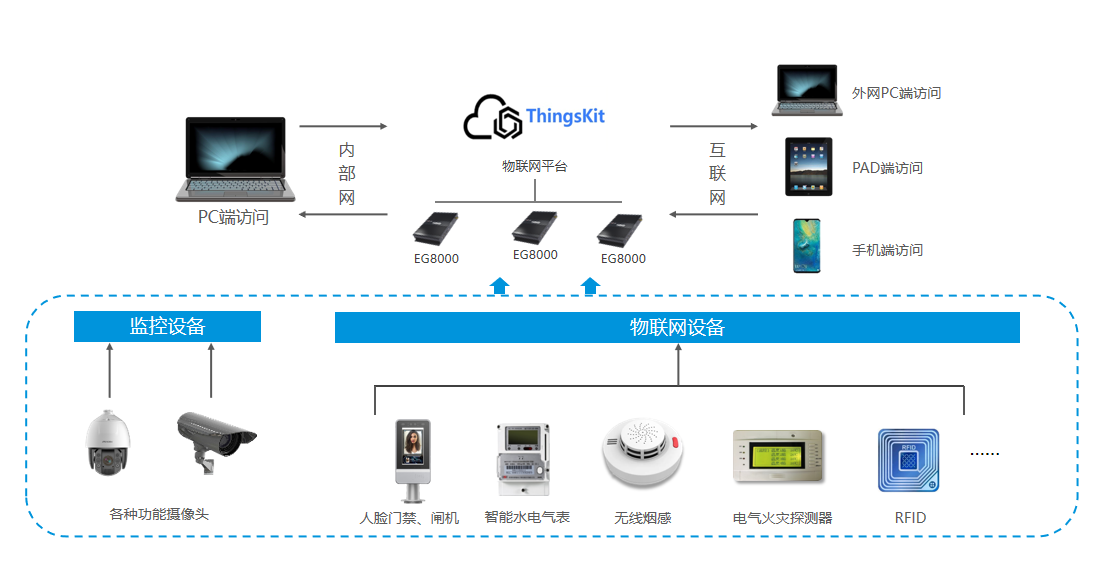 方案价值1、感知信息更加细化温湿度、烟雾、气体、水电表等感知监测和预警。2、管理效率提高实现园区全面感知，提高园区管理效率。